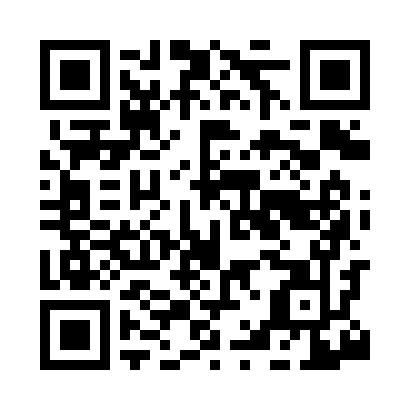 Prayer times for Conception, Minnesota, USAMon 1 Jul 2024 - Wed 31 Jul 2024High Latitude Method: Angle Based RulePrayer Calculation Method: Islamic Society of North AmericaAsar Calculation Method: ShafiPrayer times provided by https://www.salahtimes.comDateDayFajrSunriseDhuhrAsrMaghribIsha1Mon3:375:291:125:208:5610:482Tue3:385:291:135:208:5610:473Wed3:395:301:135:208:5510:464Thu3:405:311:135:208:5510:465Fri3:415:311:135:208:5510:456Sat3:425:321:135:208:5410:447Sun3:435:331:145:208:5410:448Mon3:445:331:145:208:5410:439Tue3:455:341:145:208:5310:4210Wed3:465:351:145:208:5310:4111Thu3:485:361:145:208:5210:4012Fri3:495:371:145:208:5110:3913Sat3:505:381:145:208:5110:3814Sun3:525:381:145:208:5010:3715Mon3:535:391:155:198:4910:3516Tue3:545:401:155:198:4910:3417Wed3:565:411:155:198:4810:3318Thu3:575:421:155:198:4710:3119Fri3:595:431:155:198:4610:3020Sat4:005:441:155:198:4510:2921Sun4:025:451:155:188:4410:2722Mon4:035:461:155:188:4310:2623Tue4:055:471:155:188:4210:2424Wed4:065:481:155:178:4110:2325Thu4:085:491:155:178:4010:2126Fri4:105:501:155:178:3910:1927Sat4:115:511:155:168:3810:1828Sun4:135:521:155:168:3710:1629Mon4:145:531:155:168:3610:1430Tue4:165:541:155:158:3510:1331Wed4:185:561:155:158:3410:11